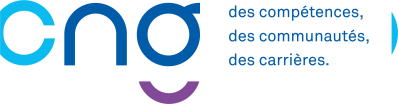 Le CNG RECRUTE UN GESTIONNAIRE EN RESSOURCES HUMAINES H/F Gestion spécialisée CESP/HUCatégorie de référence : BCDD 3 ans (poste susceptible d’être vacant) (Poste  basé à Paris 15ème)Le Centre national de gestion gère la carrière de plus de 62 000 praticiens hospitaliers, praticiens hospitalo-universitaires et directeurs de la fonction publique hospitalière.Le CNG est au service de chaque professionnel qu’il recrute et accompagne. Il œuvre également en faveur des établissements sanitaires, sociaux et médico-sociaux. Nous assumons 3 missions phares : Recruter : organisation des concours médicaux et administratifs nationaux ; gestion des autorisations nationales d’exercice des praticiens à diplômes étrangers,Orienter : de la nomination au départ en retraite ; conseil durant toute la carrière,Soutenir : accompagnement individuel et collectif des professionnels et des établissements dans leur gestion RH et le développement des compétences.Aux côtés de nos partenaires, notre action contribue à favoriser l’épanouissement et le développement professionnel des praticiens hospitaliers et des directeurs de la fonction publique hospitalière, à renforcer l’attractivité de leurs métiers et à améliorer le fonctionnement des établissements au sein desquels ils travaillent. 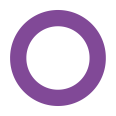 VOS MISSIONSRattaché(e) au département de gestion des praticiens hospitaliers vous aurez pour mission la gestion du contrat d’engagement des services publics (CESP) et des personnels hospitalo-universitaires (HU).Le CESP est un dispositif qui permet de verser aux étudiants et internes en médecine (cible de 400 contrats par an) une allocation pendant la durée de leurs études en contrepartie d’une obligation de s’installer, après avoir obtenu le diplôme de médecine, dans des zones géographiques sous denses médicalement.Les personnels HU gérés sont les praticiens hospitaliers universitaires (PHU), les maîtres de conférence universitaires - praticiens hospitaliers (MCU-PH) et des professeurs des universités - praticiens hospitaliers (PU-PH) pour lesquels le CNG assure la gestion statutaire et le développement des ressources humaines, à l’exception des attributions conférées au ministre chargé de la santé et en lien pour les MCU-PH et PU-PH avec les services du ministère chargé de l’enseignement supérieur et de la recherche (MESR) ou des universités.Dans ce cadre, vous serez chargé(e) de :Pour la gestion du CESP :Instruire les dossiers de candidature des étudiants et internes sélectionnés par les facultés de médecine et de la saisie de ces candidatures dans le logiciel dédié ;Assurer la gestion et le suivi des situations administratives des étudiants et internes durant leur cursus (position statutaire, redoublement, suivi des certificats de scolarité, gestion des contrats) ;Gérer les relations avec les ARS, les universités ainsi que les étudiants et les internesPour la gestion des personnels « HU » :Etudier de la recevabilité des dossiers des candidats dans le cadre de l’organisation des concours, organisation des épreuves, suivi des frais de mission des jurys, établissement de la liste des candidats autorisés à concourir etc…  Assurer la gestion et le suivi des nominations, mutations et détachements, du classement dans la carrière ;Rédiger les actes de gestion : détachement, disponibilité, délégation, recul de limite d’âge, prolongation d’activité, consultanat, changement de discipline …) en lien avec le ministère en charge de l’enseignement supérieur ou les universités Tenir et mettre à jour le dossier individuel des personnels hospitalo-universitaires ainsi que le SIRH ;Ce poste engendre des liens constants et étroits avec nos partenaires : les personnels hospitalo-universitaires, le conseil national des universités (CNU), le ministère en charge de l’enseignement supérieur, la direction générale de l’offre de soin, les agences régionales de santé et leurs délégations territoriales, les directeurs des établissements publics de santé, les universités.VOTRE PROFILFormation : BAC +2 ou justifier de 4 années d’expériences dans des fonctions RH de niveau équivalent.Savoirs :- 	Expérience dans le domaine de la gestion de carrière ou des ressources humaines ;- 	Maîtrise des règles de gestion des personnels et si possible de la fonction publique ;- 	Connaissances en droit public (notions de base) ;- 	Maîtrise des logiciels bureautiques (Word, Excel, messagerie électronique).Savoir-faire :-	Qualités d’expression écrite et orale- 	Esprit  d’équipe - 	Capacité à mettre en œuvre des dispositions règlementaires ;-	Prendre en compte les demandes et y répondre de manière appropriée ;Savoir gérer son activité dans un calendrier  et un cadre de gestion complexe.Les connaissances à acquérir :Statut des personnels hospitalo-universitaireMaîtrise des applications informatiques dédiées SIGHU et CESP Savoir-être :Rigueur, méthode ;	Qualités rédactionnelles ;Discrétion, respect de la confidentialité ;Assiduité, ponctualité ;Sens du contact humain Rendre compte et alerter sa hiérarchie en cas de besoin. POUR POSTULERMerci de nous transmettre votre candidature (CV + Lettre de motivation) à l’adresse suivante : cng-recrutement@sante.gouv.fr sous la référence « DGPH – Gestionnaire CESP/HU-CM22-PP02 ». Localisation : Immeuble le Ponant – B – 21, rue Leblanc – 75737 Paris Cedex 15Accessibilité : Balard (Ligne 8), RER C : Boulevard Victor – Pont du Garigliano